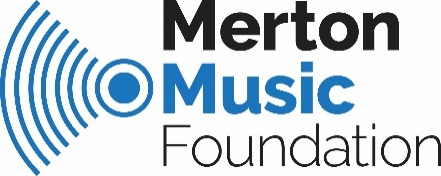 Sound Ideas The Elements Progression Y1 – 6DynamicsSoo Bishop MMF Programmes Director‘Sound Ideas’ KS1 and 2 October 2019LEARNING OBJECTIVESLEARNING OUTCOMESYEAR 1Dynamics means volume of sound – loud or soft -  and degrees of dynamic - louder / softer; getting louder / getting softer etcChanges in dynamics are used to add contrast or create a particular effect.Recognise aurally simple changes of dynamics in a song or instrumental piece ( loud  / medium  / soft; sudden / gradual)Sing songs expressively using appropriate changes in dynamics to add expression and make sense of the lyrics (bring the story to life).Play simple percussion instruments with growing control using a range of dynamics ( loud, soft, getting louder / softer)YEAR 2Changes in dynamics are used to add contrast or create a particular effect.Recognise aurally changes of dynamics in a song or instrumental piece ( loud/medium/soft; sudden / gradual)Sing songs and play percussion instruments with improved control using a wider range of dynamics and gradationsSing songs expressively using appropriate changes in dynamics e.g. to add expression ad emphasise or make sense of the lyrics.YEAR 3Dynamics are expressive elements in music that are used to achieve particular effects and moods.Identify aurally how and why a range of dynamics effects have been used in a piece (song or instrumental) and make choices about the use of dynamics in simple compositions.YEAR 4Dynamics are expressive elements in music that are used to achieve particular effects and moodsContinue to use dynamics expressively in performances and compositions (vocal and instrumental) with good control and awareness of their effect.Identify aurally how and why dynamics have been used in compositions, using appropriate musical and descriptive  vocab.YEAR 5Dynamics are expressive elements in music that are used to achieve particular effects and moods.Use a wide range of dynamic contrast expressively in performances and composition (vocal and instrumental) with good control and awareness of their effect.Identify aurally and using simple notation how and why dynamics have been used in compositions, using appropriate musical and descriptive  vocabularyYEAR 6Dynamics are expressive elements in music that are used to achieve particular effects and moods.Use a wide range of dynamic contrast expressively in performances and composition (vocal and instrumental) with good control and awareness of their effect.Identify aurally and using simple notation how and why dynamics have been used in compositions, using appropriate musical and descriptive  vocabularyDescribe and compare different kinds of music using appropriate musical and descriptive vocabulary.Create and perform music that meets intentions and combines sounds imaginatively with awareness and understanding.